附件《计算机化考试系统考生使用说明》1. 系统运行环境要求硬件要求：CPU：奔腾双核2.00GHz以上，内存：2G以上，硬盘：120G以上；鼠标 Microsoft 鼠标或兼容的指定设备。软件要求：Windows操作系统（XP，win7，win8）、必须使用谷歌浏览器登录，需要配合读屏软件使用。（正式考试中使用谷歌浏览器）2. 登录系统考生打开考试系统后（注意保持读屏软件在启动状态），根据语音提示输入准考证号，按ctrl加回车键后输入有效证件号码（身份证号码），然后按ctrl加回车键或点击“进入”按钮进入考试系统。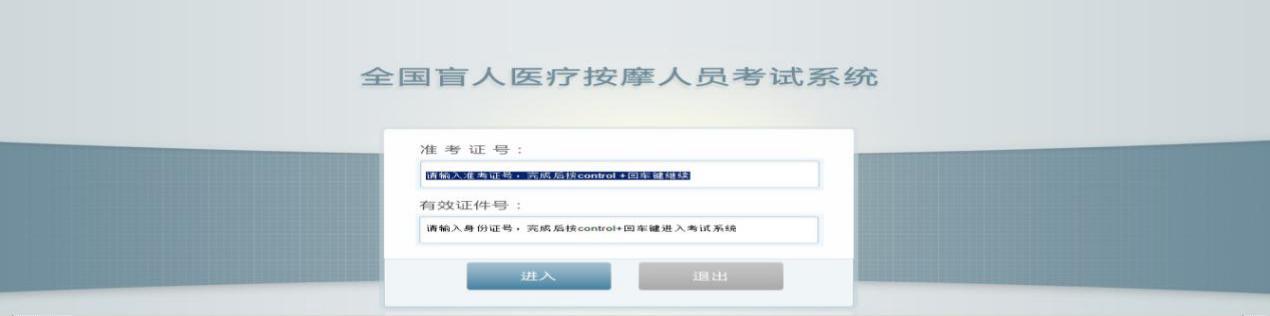 图1：系统登录3. 信息核对考生成功登录考试系统后，首先需要核对考生的基本信息，考试试卷名称、考试时间，中断考试后重新进入时还需要注意考试时间倒计时提醒、考生未答题和标疑题数量提醒。确认无误后可根据语言提示按回车键进行下一步操作。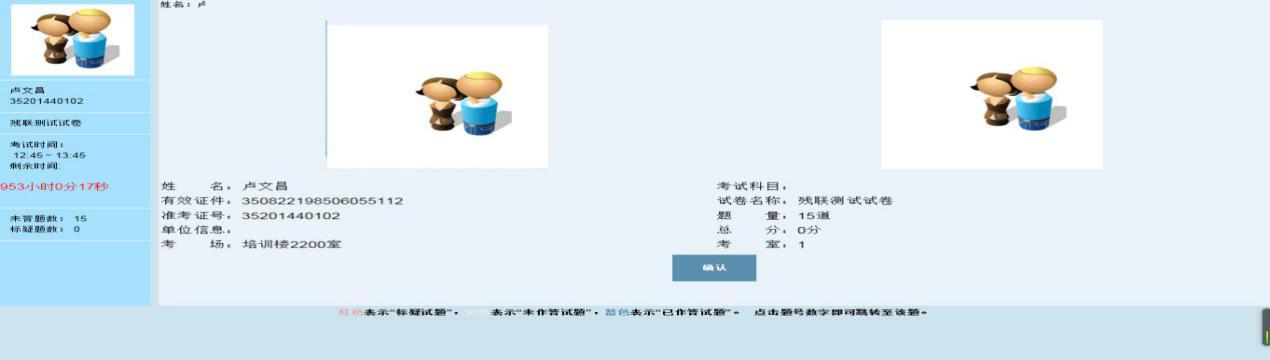 图2：核对考试科目基本信息、考生基本信息4. 考试规则、考生承诺在确认个人信息无误后，则进入考试规则及考生承诺环节。进入页面后先听取考试规则，然后按回车键听取考生须知，然后按回车键听取考生承诺。在认真了解此页面信息后按回车键可进入下一环节。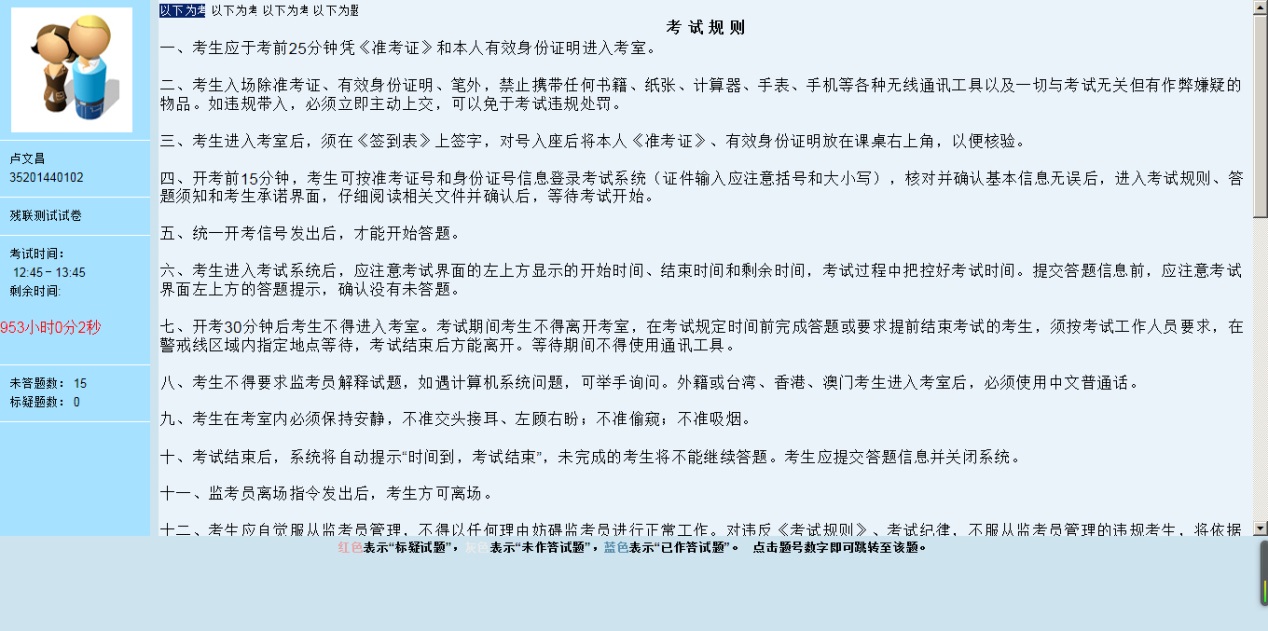 图3：考试规则信息5. 操作说明进入操作说明环节后，系统首先提供考试题型予以说明，然后就考试过程中所涉及的各项操作予以说明（在考试过程中仍可以随时使用ctrl+8组合键获得操作帮助）；听取完成后按回车键进入准备考试环节。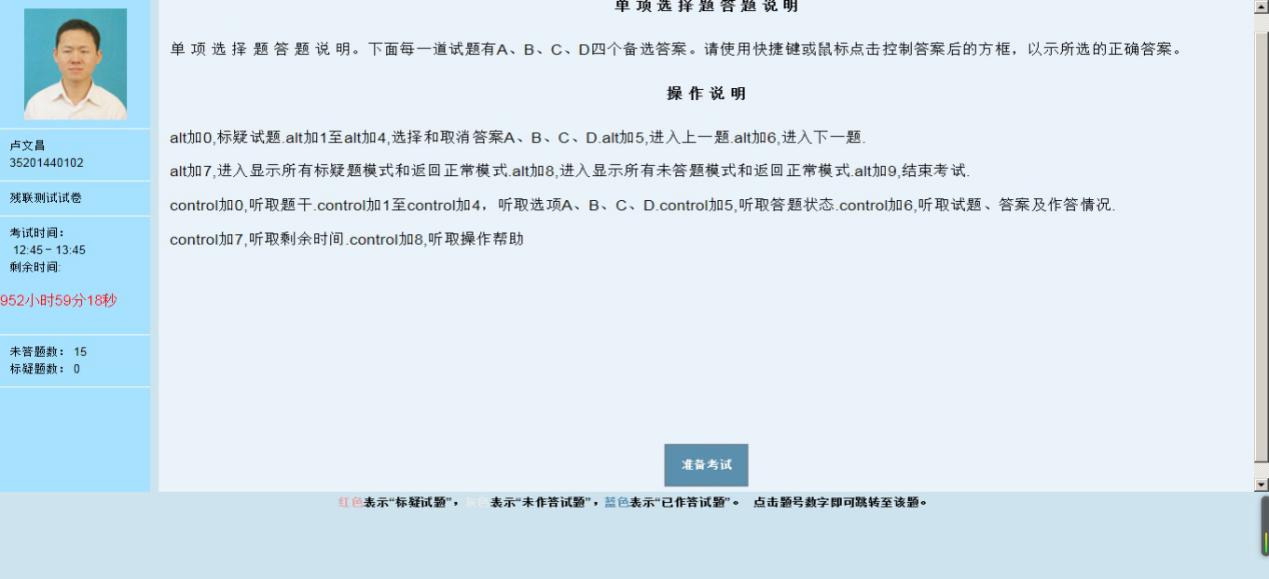 图4：答题说明及操作提示6. 考试开始考试在进入此环节后，当考试尚未开始时，将进入等待状态，提示距离开始考试剩余时间，按回车键可重复听取当前离开始考试开始的剩余时间。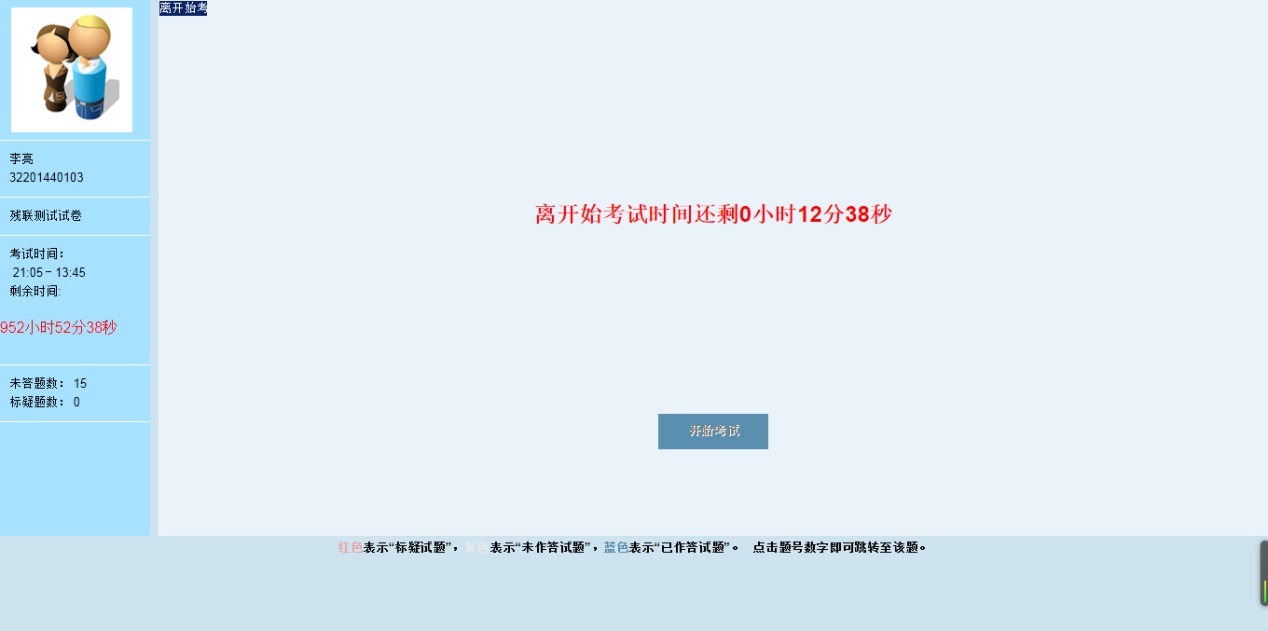 图5：等待开考考试开始时间到后，系统弹出提示框，提示可按回车键开始答题，按回车键后进入答题页面。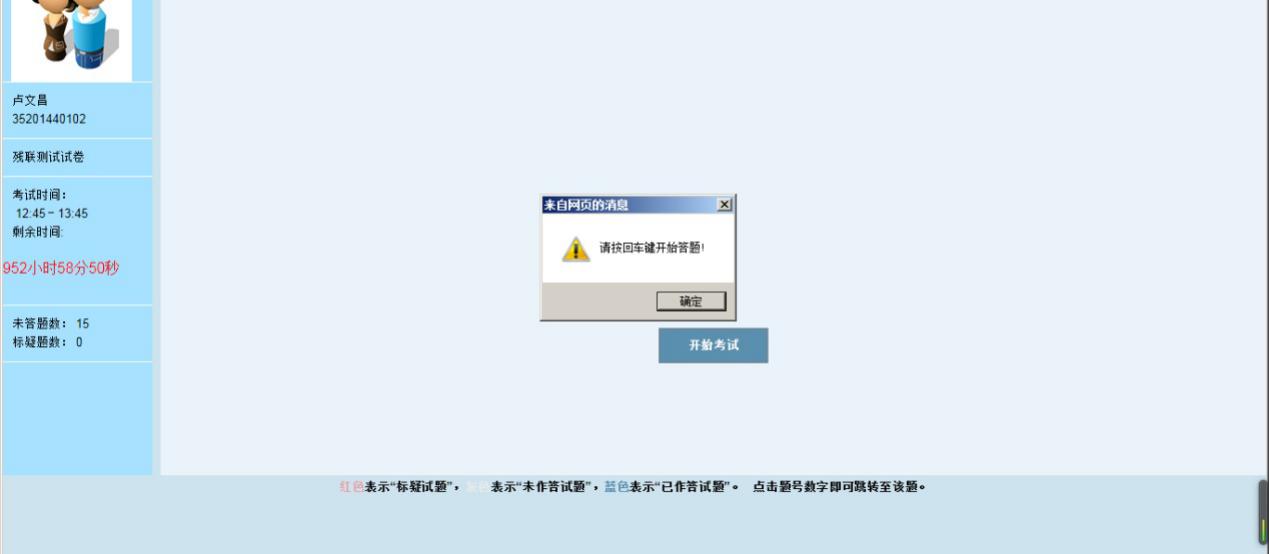 图6：操作进入考试答题考生进入考试开始答题后，将逐题的呈现试题信息，考生可以通过各项组合功能键进行答题、标疑、试题跳转等操作，同时也可以随时了解当前考试时间，答题状态等辅助信息。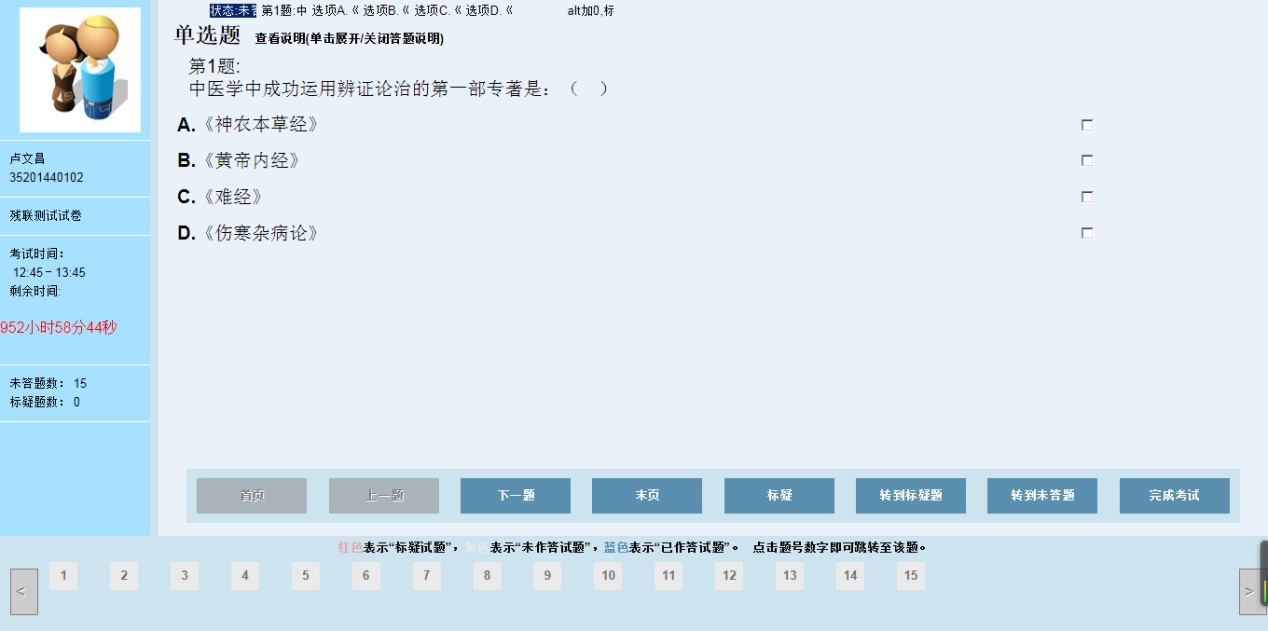 图7：考试答题进入到答题状态系统将首先读取试题题号，该题作答状态及试题内容。考生可使用下列功能键进行各项操作。直接听答题状态	      ctrl+5了解考试剩余时间	      ctrl+7试题切换：进入上一题	             alt+5进入下一题		          alt+6答题帮助：操作帮助		             ctrl+8读取试题：读取试题		            ctrl+6直接听题干		         ctrl+0直接听选项A	            ctrl+1直接听选项B	            ctrl+2直接听选项C	            ctrl+3直接听选项D	            ctrl+4作答或变更作答：选择答案A		            alt+1选择答案B		            alt+2选择答案C		            alt+3选择答案D		            alt+4大字版模式考生使用ctrl+9键进行大字版与盲文版页面之间的切换，而且在大字版模式下，读屏软件仍然能够正常读取考生的操作。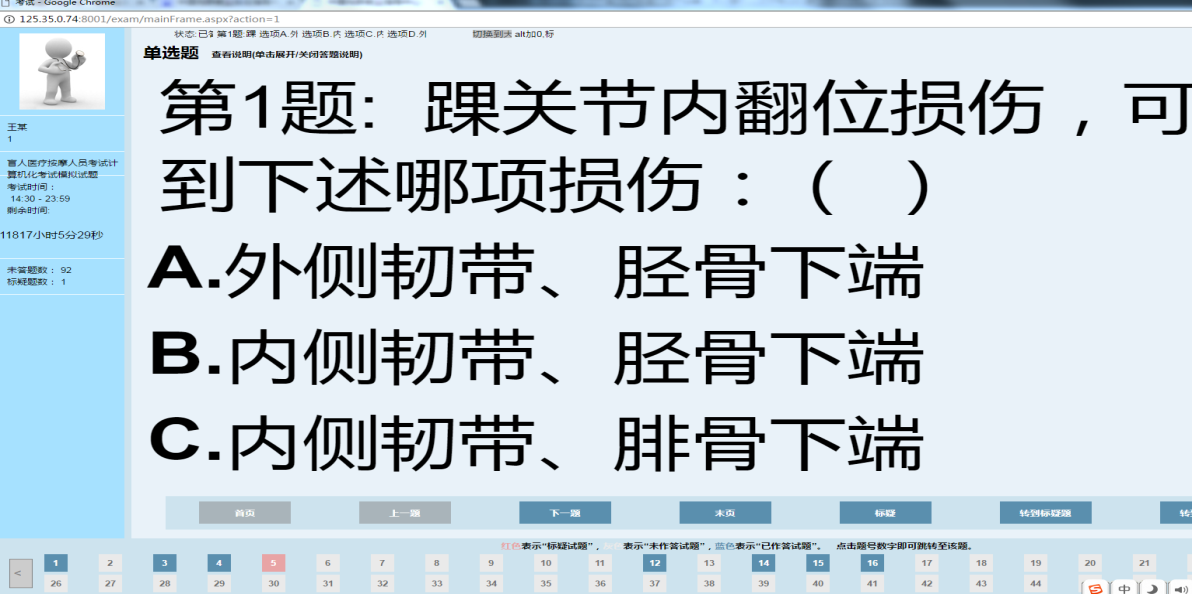 标疑模式考生在答题过程中可以对不把握的试题进行标记（使用功能组合键alt+0），注意试题的标疑状态并不影响最终作答结果，与核定考试成绩无关。在考试过程中可以使用功能组合键alt+7进入仅呈现所有标疑题模式或返回正常模式。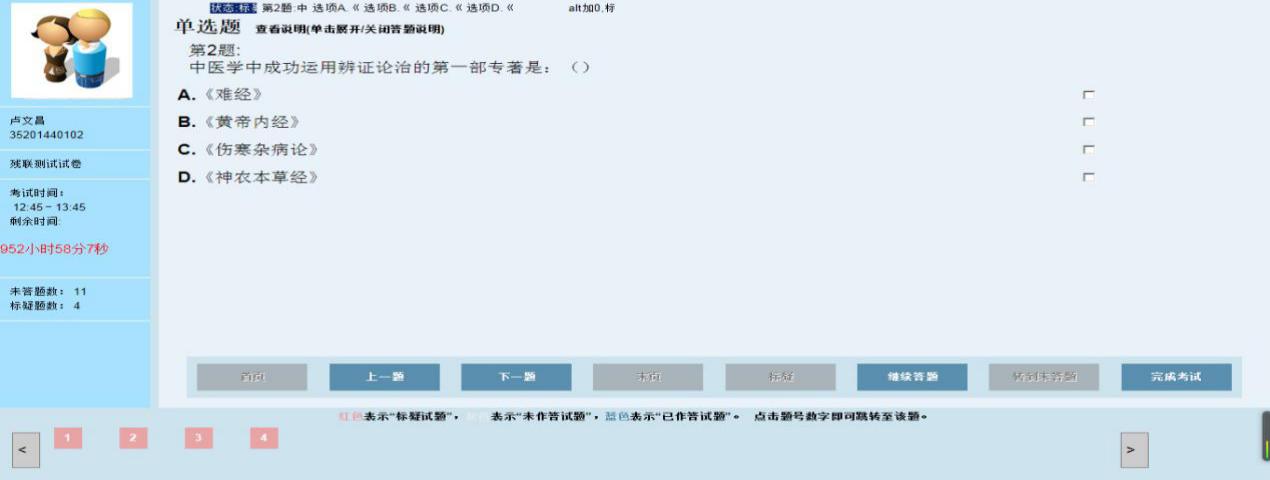 图8：答题过程中模式切换未答题模式对于未作答试题，系统提供模式切换功能。使用功能组合键alt+8，即可进入所有未答题模式或返回正常模式。完成考试考试时间结束后，系统会提示“时间到，考试结束！”，提示考生结束答题（注意：若考试结束时，尚未执行结束考试操作，系统将强行关闭考试）。考生在考试结束前，试图提前结束考试时，可使用功能组合键alt+9，根据系统提示操作即可完成考试。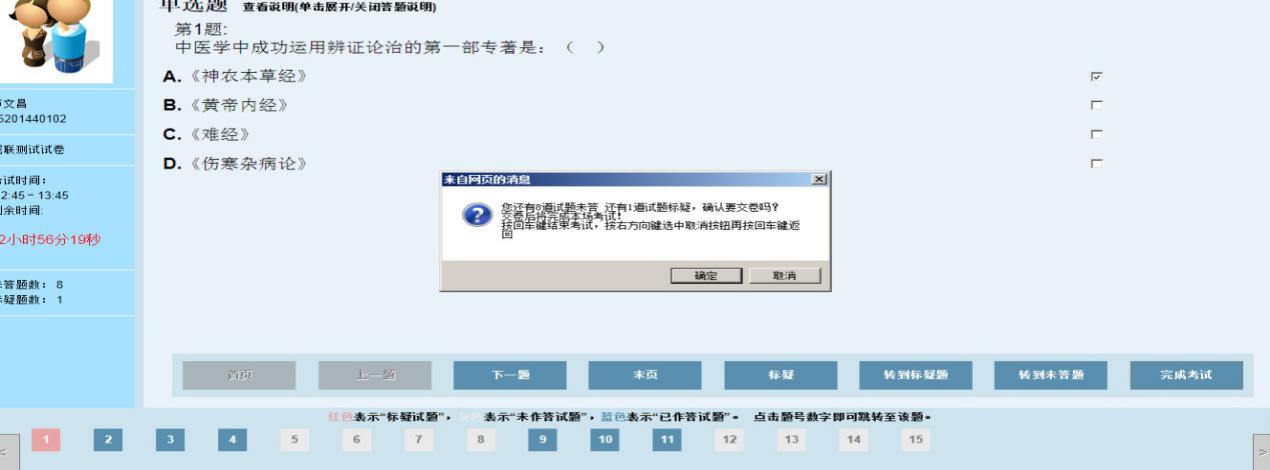 图9：考试结束自动交卷7. 附表：功能键清单组合键使用在数字键状态下操作。功    能控制方式功能键设置标疑试题操作alt+0选择答案A操作alt+1选择答案B操作alt+2选择答案C操作alt+3选择答案D操作alt+4进入上一题操作alt+5进入下一题操作alt+6进入所有标疑题模式或返回正常模式操作alt+7进入所有未答题模式或返回正常模式操作alt+8结束考试操作alt+9直接听题干听取ctrl+0直接听选项A听取ctrl+1直接听选项B听取ctrl+2直接听选项C听取ctrl+3直接听选项D听取ctrl+4直接听答题状态听取ctrl+5读取试题听取ctrl+6剩余时间听取ctrl+7操作帮助听取ctrl+8大字版模式或语音版模式切换ctrl+9确认登录确认ctrl+enter确认确认enter